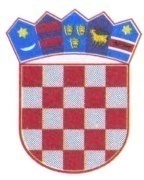 REPUBLIKA HRVATSKAISTARSKA ŽUPANIJAOPĆINA SVETA NEDELJAOpćinsko vijećeKLASA: _________________URBROJ: _______________Nedešćina, ______________            Na temelju članka 36. stavka 13. Zakona o održivom gospodarenju otpadom (“Narodne novine”, broj 94/13. i 73/17) i članka  33. Statuta Općine Sveta Nedelja (“Službene novine Općine Sveta Nedelja”, broj 11/18) Općinsko vijeće Općine Sveta Nedelja na sjednici održanoj  dana ____________ 2019. godine, donijelo je O D L U K Uo mjerama za sprječavanje nepropisnog odbacivanja otpada i mjerama za uklanjanje odbačenog otpada  na području Općine Sveta Nedelja I OPĆE ODREDBEČlanak 1.            Ovom Odlukom uređuje se način provedbe mjera za sprječavanje nepropisnog odbacivanja  otpada  i  mjera  za  uklanjanje  otpada  odbačenog  u  okoliš  na  području  Općine Sveta Nedelja.            Članak 2.            Nepropisno odbačenim otpadom, u smislu ove Odluke, smatra se otpad koji nije  odložen u skladu s odlukama Općine Sveta Nedelja i drugim pozitivnim propisima odnosno otpad koji nije na propisani način odložen u odgovarajuće vrste spremnika za prikupljanje otpada ili druga propisana mjesta, već je odbačen u okoliš.II MJERE ZA SPRJEČAVANJE NEPROPISNOG ODBACIVANJA OTPADA          Članak 3.            Mjere za sprječavanje nepropisnog odbacivanja otpada uključuju:uspostavu sustava za zaprimanje obavijesti o odbačenom otpaduuspostavu sustava evidentiranja lokacija odbačenog otpadaprovedbu redovitog godišnjeg nadzora radi utvrđivanja postojanja odbačenog otpadapostavljanje znakova upozorenja o zabrani odbacivanja otpada u okolišpostavljanje video nadzora na ugroženim i saniranim javnim površinama   izobrazno – informativne aktivnosti u vezi gospodarenja otpadom. 1. Sustav za zaprimanje obavijesti o odbačenom otpadu                                                                                      Članak 4.            (1) U Općini Sveta Nedelja uspostavljen je sustav zaprimanja obavijesti o nepropisno odbačenom otpadu i evidentiranju lokacija odbačenog otpada.            (2) Sustav za zaprimanje obavijesti o nepropisno odbačenom otpadu uspostavljen je putem službene web stranice Općine Sveta Nedelja: www.sv-nedelja.hr, pod, na izborniku, posebno označenom grupom “Gospodarenje otpadom”, pod podgrupom “Nepropisno odbačeni otpad”.            (3) Obrazac za prijavu nepropisno odbačenog otpada objavljen je na službenoj web stranici Općine Sveta Nedelja te je istoga potrebno ispuniti i dostaviti Općini Sveta Nedelja putem e-maila: info@sv-nedelja.hr ili putem pošte.         Članak 5.            Nepropisno odbačeni otpad može se prijaviti, osim putem sustava za zaprimanje obavijesti o nepropisno odbačenom otpadu iz članka 4. ove Odluke, i na slijedeće načine:putem elektronske pošte na adrese objavljene na službenoj web stranici  Općine Sveta Nedeljatelefonom  na  telefonske  brojeve  objavljene  na  službenoj web stranici  Općine Sveta Nedeljaosobno u prostorijama Jedinstvenog upravnog odjela Općine Sveta Nedeljaputem pošte na adresu Općine Sveta Nedelja.2. Sustav evidentiranja lokacija odbačenog otpada         Članak 6.            (1) Općina Sveta Nedelja uspostavit će sustav evidentiranja lokacija odbačenog otpada na svom području.            (2) Sustav evidentiranja lokacija odbačenog otpada uspostavit će se na način da će se ustrojiti i voditi Evidencija lokacija odbačenog otpada.            (3) Evidenciju lokacija odbačenog otpada će ustrojiti i voditi Jedinstveni upravni odjel Općine Sveta Nedelja.            (4) U Evidenciju lokacija odbačenog otpada unosit će se podaci o lokaciji odbačenog otpada, količini odloženog otpada, datumu evidentiranja lokacije, izvršenim nadzorima od strane komunanog redara, izdanim rješenjima, metodi sanacije, procijenjenim troškovima i drugi potrebni podaci.3. Provedba redovitog godišnjeg nadzora        Članak 7.            (1) Općina Sveta Nedelja provodit će, putem komunalnog redara, redoviti godišnji nadzor svog područja radi utvrđivanja postojanja nepropisno odbačenog otpada u okoliš, a posebno lokacija na kojima je u prethodne dvije godine evidentirano postojanje odbačenog otpada.            (2) Nadzor nad lokacijama na kojima je utvrđeno učestalo ponovljeno odbacivanje otpada provodit će se, po potrebi, i više puta tijekom godine.            (3) O provedenim nadzorima vodi se zapisnik te se isti prilaže Evidenciji lokacija odbačenog otpada iz članka 6. ove Odluke i postaje njezin sastavni dio.4. Postavljanje znakova upozorenja o zabrani odbacivanja otpadaČlanak 8.            (1) Znakovi upozorenja o zabrani odbacivanja otpada u okoliš postavljaju se na lokacije na kojima je u više navrata utvrđeno nepropisno odbacivanje otpada.            (2) Potrebu za postavljanjem znakova upozorenja iz stavka 1. ovog članka, kao i mjesto postavljanja znaka utvrđuje Jedinstveni upravni odjel Općine Sveta Nedelja.5. Postavljanje video nadzora na ugroženim i saniranim javnim površinama                                                                  Članak 9.            (1) Općina Sveta Nedelja može, po potrebi, postaviti video nadzor na ugroženim i saniranim javnim površinama.            (2) Potrebu za postavljanjem video nadzora iz stavka 1. ovog članka, kao i mjesto njegova postavljanja utvrđuje Jedinstveni upravni odjel Općine Sveta Nedelja.6. Izobrazno – informativne aktivnosti u svezi gospodarenja otpadomČlanak 10.            Općina Sveta Nedelja godišnje osigurava izobrazno – informativne aktivnosti u vezi pravilnog gospodarenja otpadom na svom području na slijedeće načine:- objavom informacija na službenoj web stranici Općine Sveta Nedelja - tiskanjem i dijeljenjem letaka, vodića, brošura i slično- informiranjem putem sredstava javnog priopćavanja- održavanjem javnih tribina- podržavanjem i/ili sufinanciranjem nevladinih udruga u provedbi projekata iz područja   gospodarenja otpadom- poticanjem i/ili podržavanjem akcija prikupljanja otpada odbačenog u okoliš.III MJERE ZA UKLANJANJE OTPADA ODBAČENOG U OKOLIŠ
Članak 11.            Mjere za uklanjanje otpada odbačenog u okoliš uključuju:postupanje komunalnog redaraprovođenje akcija prikupljanja otpada.1. Postupanje komunalnih redara                                                                  Članak 12.            Radi provedbe mjera za uklanjanje otpada odbačenog u okoliš, komunalni redar rješenjem naređuje uklanjanje tog otpada vlasniku nekretnine na kojoj je odložen otpad odnosno posjedniku nekretnine, ako vlasnik nije poznat, odnosno osobi koja sukladno posebnom propisu upravlja određenim područjem (dobrom), ako je otpad odložen na tom području (dobru).Članak 13.            (1) Rješenjem iz članka 12. ove Odluke određuje se lokacija odbačenog otpada, procijenjena količina odbačenog otpada u m3, obveznik uklanjanja otpada te obveze obveznika da otpad ukloni predajom tog otpada ovlaštenoj osobi za gospodarenje tom vrstom otpada u roku koji ne može biti duži od šest mjeseci od dana zaprimanja rješenja.            (2) Protiv rješenja komunalnog redara iz članka 12. ovog članka može se izjaviti žalba nadležnom upravom tijelu Istarske županije.Članak 14.            Općina Sveta Nedelja dužna je podatke utvrđene rješenjem iz članka 12. ove Odluke unositi u mrežnu aplikaciju sustava evidentiranja lokacija odbačenog otpada koju vodi Agencija za zaštitu okoliša. Članak 15.            (1) Istekom roka određenog rješenjem iz članka 12. ove Odluke komunalni redar utvrđuje ispunjavanje obveze određene rješenjem.            (2) Ako komunalni redar utvrdi da obveza određena rješenjem iz članka 12. ove Odluke nije izvršena, Općina Sveta Nedelja osigurat će uklanjanje tog otpada predajom otpada ovlaštenoj osobi za gospodarenje tom vrstom otpada.            (3) Općina Sveta Nedelja ima pravo na naknadu troškova uklanjanja otpada od obveznika uklanjanja otpada ako je on poznat. Članak 16.            Ako komunalni redar utvrdi postojanje opravdane sumnje da je opasni ili drugi odbačeni otpad nepropisno odložen na nekretnini, a obveznik uklanjanja ne dopušta pristup radi utvrđivanja činjeničnog stanja u svezi odbačenog otpada, komunalni redar ovlašten je zatražiti nalog suda i asistenciju djelatnika ministarstva nadležnog za unutarnje poslove radi pristupa nekretnini u svrhu utvrđivanja činjenica. 2. Provođenje akcija prikupljanja otpada            Članak 17.             (1) Otpad odbačen u okoliš može se uklanjati i provođenjem akcija  prikupljanja otpada.            (2) Akciju prikupljanja otpada odbačenog u okoliš može oganizirati pravna ili fizička osoba - obrtnik, u suradnji s osobom koja posjeduje važeću dozvolu za gospodarenje otpadom sukladno Zakonu o održivom gospodarenju otpadom, u svrhu provedbe sportskog, edukativnog, ekološkog ili humanitarnog sadržaja.            (3) Trajanje akcije prikupljanja otpada odbačenog u okoliš ograničeno je na najviše 30 dana.Članak 18.            (1) Za provedbu akcije prikupljanja otpada odbačenog u okoliš pravna odnosno fizička osoba  -  obrtnik   dužna   je  ishoditi    suglasnost   Jedinstvenog   upravnog    odjela   Općine Sveta Nedelja.             (2) Zahtjev za izdavanje suglasnosti za provedbu akcije prikupljanja otpada odbačenog u okoliš podnosi se najmanje dva mjeseca prije početka akcije.Članak 19.            (1) Osoba koja organizira akciju prikupljanja otpada odbačenog u okoliš smatra se vlasnikom prikupljenog otpada tijekom trajanja akcije.            (2) Osoba koja organizira akciju prikupljanja otpada odbačenog u okoliš i kojoj je izdana suglasnost iz članka 18. ove Odluke dužna je osigurati predaju prikupljenog otpada osobi koja posjeduje važeću dozvolu za gospodarenje tom vrstom otpada sukladno Zakonu o održivom gospodarenju otpadom.            (3) Osoba koja organizira akciju obvezna je u roku od osam dana od završetka akcije prikupljanja otpada odbačenog u okoliš dostaviti Jedinstvenom upravnom odjelu Općine Sveta Nedelja izvješće o provedenoj akciji. Članak 20.            Nadzor na provedbom akcije prikupljanja otpada odbačenog u okoliš obavlja komunalni redar.IV UKLANJANJE NEPROPISNO ODBAČENOG OTPADA NA JAVNIM POVRŠINAMAČlanak 21.            Ako je otpad odbačen uz spremnike za prikupljanje otpada na zelenim otocima, davatelj javne usluge određen odlukom kojom se propisuje način pružanja javne usluge prikupljanja miješanog komunalnog otpada i biorazgradivog komunalnog otpada na području Općine Sveta Nedelja dužan je odbačeni otpad ukloniti u obavljanju svojih redovnih djelatnosti.Članak 22.           Mjere i postupci za uklanjanje nepropisno odbačenog otpada na javnim površinama ili drugim nekretninama u vlasništvu Općine Sveta Nedelja propisat će se Odlukom o komunalnom redu Općine Sveta Nedelja u skladu s pozitivnim propisima.   V ZAVRŠNE ODREDBEČlanak 23.            (1) Općinski načelnik Općine Sveta Nedelja dužan je jednom godišnje, do 31. ožujka tekuće  godine  za  prethodnu  kalendarsku  godinu,  podnijeti  Općinskom  vijeću  Općine Sveta Nedelja izvješće o lokacijama i količinama nepropisno odbačenog otpada, troškovima uklanjanja nepropisno odbačenog otpada i provedbi mjera iz ove Odluke.            (2) Općinsko vijeće Općine Sveta Nedelja će, temeljem izvješća iz stavka 1. ovog članka, donijeti odluku o provedbi posebnih mjera sprječavanja odbacivanja otpada u odnosu na lokacije na kojima je u više navrata utvrđeno nepropisno odbacivanje otpada. Članak 24.            Jedinstveni upravni odjel Općine Sveta Nedelja dužan je, do 31. ožujka tekuće godine za prethodnu kalendarsku godinu, dostaviti Agenciji za zaštitu okoliša izvješće o akcijama prikupljanja otpada odbačenog u okoliš koje su provedene na području Općine Sveta Nedelja.Članak 25.             Sredstva za provedbu mjera iz ove Odluke osiguravaju se u proračunu općine Sveta Nedelja.Članak 26.            Na sva pitanja koja nisu uređena ovom Odlukom primjenjuju se odredbe Zakona o održivom gospodarenju otpadom.  Članak 27.            Ova Odluka stupa na snagu osmoga dana od dana objave u “Službenim novinama Općine Sveta Nedelja”.                                                                                                          PREDSJEDNIK                                                                                                        Općinskog vijeća                                                                                                            Valter Golja